檢驗項目Carbohydrate-deficient transferrin (CDT) (缺糖型式運鐵蛋白)(委外)檢驗表單特殊生化檢驗單(委外代檢) CM-T243參考範圍%CDT：1.19-2.47%CDT：28.1-76.0 mg/LTransferrin：2000-3600 mg/L1.採檢容器(圖片)  2.檢體量3.檢體類別4.採檢須知  黃頭管  *採檢須知血液檢體3 ml採檢注意事項(病人準備)無檢體傳送要求室溫傳送檢體拒收準則嚴重溶血之檢體檢驗方法Nephelometry / siemens atellica可送檢時間門檢組:星期一～星期五 AM 07:00～PM 22:00 星期六 AM 07:00～PM 16:00     急檢組:24小時收件報告完成時間16個工作天加補驗原則/條件不接受加補驗檢驗組別及聯絡方式血清免疫組  電話:04-22052121分機：1202-305檢驗效能檢驗結果的解讀1. 每日飲酒量約50-60公克乙醇，持續兩週時間便會使糖缺失轉鐵蛋白(CDT)濃度升高。戒酒約二到四週後CDT%的數值會恢復正常。
2. 以CDT與Transferrin (轉鐵蛋白)濃度相除所得的CDT% , 能大幅降低transferrin濃度、鐵質營養狀態與肝功能不良對CDT測定結果的影響。
3. 有些非因酒精引起的疾病也可能刺激CDT增加，包括慢性活動性肝炎、原發性膽道硬化症、肝衰竭，以及極為罕見的缺糖型式糖蛋白(CDG, carbohydrate-deficient glycoprotein)症候群。健保代碼無幾付點數無自費收費900元注意事項1.是否接收代檢□是■否2.委外院所資訊委託實驗室：台中榮民總醫院地址：台中市台灣大道四段1650號不接受轉檢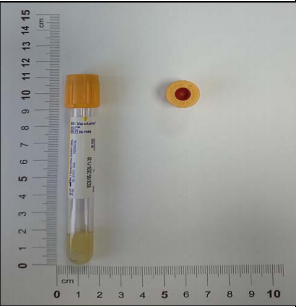 